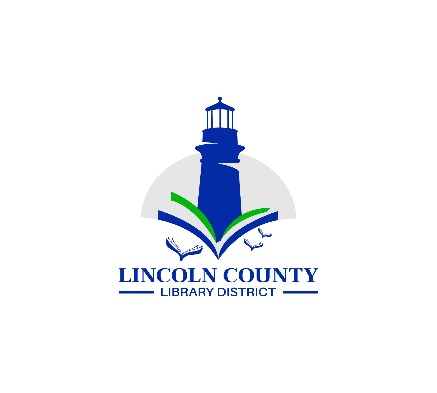 Lincoln County Library District Board MeetingWednesday April 10, 2024Siletz Public Library255 SE Gaither St., Siletz, OR 97380AgendaAgendaCall Regular Meeting to OrderCall Regular Meeting to OrderPresidentPresidentApproval of the AgendaApproval of the AgendaPresidentPresidentTopicLeadLeadPurpose OutcomePublic CommentPresidentPresidentAnyone may speak at this timeMinutesBoard Meeting February 14  2024 PresidentPresidentApprovalReportsBoard ReportsBoard MembersBoard MembersInformationDirector’s ReportDirectorDirectorInformationFinancial ReportDirectorDirectorAcceptanceOld BusinessNew BusinessInsurance increases for 2024-25FYDirectorDirectorInformationTechnical Services Specialist offersDirectorDirectordiscussionNext District Board Meeting May 8, 2024Information